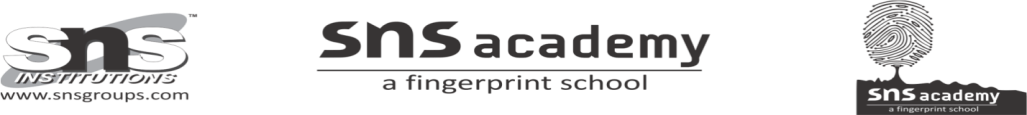 CLASS: LKGSUBJECT: ENVIRONMENTAL STUDIESMYSELF(Learning through activity: Asking each child to hold up star badge and state “ I AM SPECIAL”. Here they have learn that , they are special and they can keep growing and getting better at everything they do.)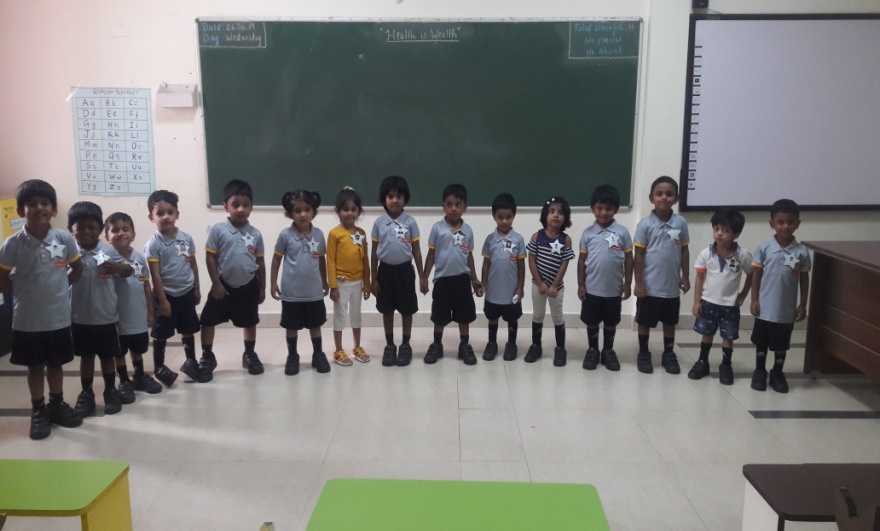 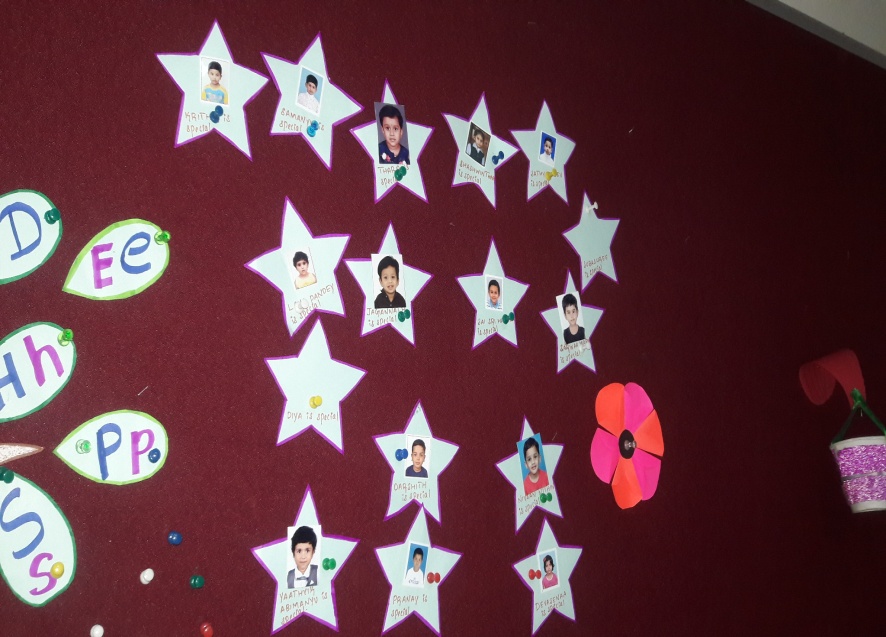 